【今日主題】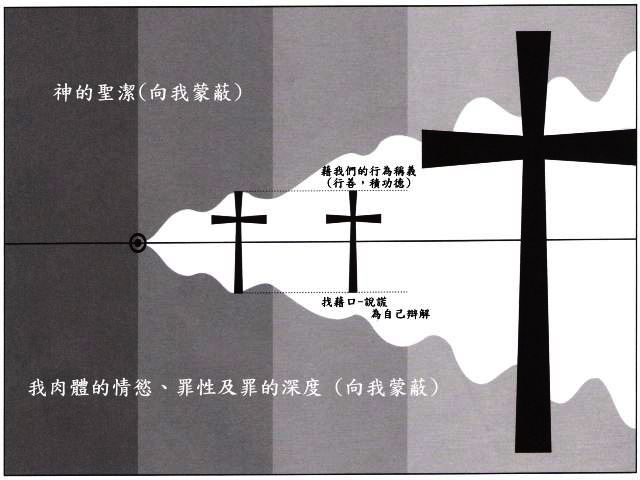 第三誡命中的寶藏任 駿弟兄經文︰出埃及記廿7「不可妄稱耶和華─你神的名；因為妄稱耶和華名的，耶和華必不以他為無罪。」大綱︰神與「神的名」對「神的名」的誤用正確使用「神的名」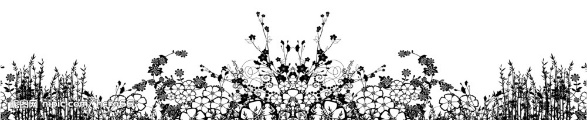 【主日詩歌】    ~~願主旨意成全1.願主旨意成全！祢旨即我意見，在祢慈愛手中，我將一切奉獻；不論喜樂愁苦，領我隨祢所願，懇求使我常說：「願祢旨意成全！」2.願主旨意成全！雖常淚痕滿面，我那希望星光，莫教隱藏不現；昔日我主在世，既曾憂傷困倦，若須與主同泣，願主旨意成全！3.願主旨意成全！一切對我皆美，  前途光景如何，均願信靠遵隨；向著天家直跑，穩步前進不變，或生或死皆唱：「願祢旨意成全！」本週各項聚會今日	09:30	兒童主日學		09:45	主日講道		10:30	中學生團契		11:00	慕道班	啟發課程		11:00	初信造就班	蔣震彥弟兄		11:00《擘餅記念主聚會》		14:10	成人主日學	蔣震彥弟兄		所羅門王的興衰	王上1:1~11:43	週二	07:30	晨更禱告會	19:30	英文查經班週三	19:30	交通禱告會	盧浩全弟兄週四	15:00	姊妹聚會 	張秀蓮姊妹週五	14:00	姊妹禱告會		19:30	小社青   	家庭聚會		19:30	愛的團契	禱告會週六	18:00	社青團契	教會郊遊     18:00	大專團契      教會郊遊【姊妹會母親節特會】    ~~母子對話內容︰子對母親的期待      母對兒女的盼望日期︰4/30(六)下午2:00~4:00地點︰台北基督徒聚會處歡迎邀請母親參加˙備有餐點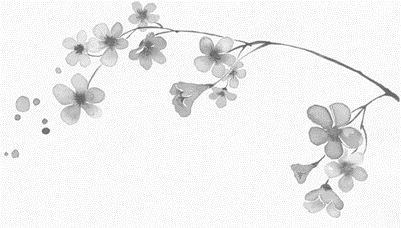 5/1【培靈主日】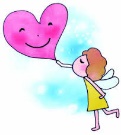 主辦︰本教會講員︰漆立平弟兄日期︰5月1日（上下午各一堂）      主題︰在基督裡面的新人經文︰林後5：17，弗4：17－24敬請預留時間、預備心參加。【教會104年一~十二月˙奉獻收支明細】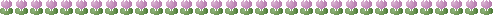 收入 經常奉獻收入(含利息) 	$5,656,793支出 特別奉獻支出：  	$1,691,241(耶和華以勒、獎學金、宣教、福音機構)		經常奉獻支出：  	$4,283,126  (行政費用、活動費用、關懷費用、折舊)104年一~十二月餘絀	-317,574【教會105年一月˙奉獻收支明細】收入		經常奉獻收入(含利息) 	429,356支出		特別奉獻支出：  	55,740（含耶和華以勒、獎學金）		 經常奉獻支出：  	203,612   （行政、團契活動、關懷等） 105年一月餘絀	170,004【教會105年二月˙奉獻收支明細】收入		經常奉獻收入 	573,259支出		特別奉獻支出：  	191,959（含耶和華以勒、獎學金、宣教）		 經常奉獻支出：  	242,519   （行政、團契活動、關懷等） 105年二月餘絀	138,7814/23【教會春季一日遊】已報名參加【教會一日遊】者，請於4/23（本週六）上午8:00在教會集合搭乘遊覽車前往。本次行程中餐需自備(預定於奧爾森林學堂野餐/或巧克力共和國下午茶)，其他注意事項請詳閱報名單。APAC 2016~2016亞太基督徒聚會處大會時間：2016年8月17~20日地點：馬來西亞．吉隆坡．布城萬豪飯店Putrajaya Marriott主題： 起來！ 勝過廿一世紀的挑戰    　（啟示錄2~3章）講員：羅．希爾（Roy Hill）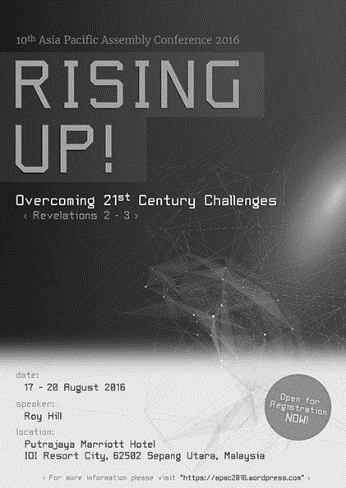 《亞太基督徒聚會處大會》是於1987年在台灣舉辦首次會議開始，起初是韓國、日本弟兄聚會處的聖徒們每年聚集，在一起團契交通、禱告、學習神的話語，彼此鼓勵多做主工，同時找尋相互配搭服事之處，以回應主基督所頒宣教的大使命。隨後這個聚會加入了亞太地區其他國家，如新加坡、泰國、印尼、菲律賓、澳大利亞、緬甸、尼泊爾、印度、斯里蘭卡以及馬來西亞；同時也有美國以及歐洲的訪客參加。本次2016年的會議是第二次在馬來西亞舉行，由吉隆坡《Jalan Imbi Chapel 》會堂的長老提議主辦，並得到Petaling Jaya市《The Life Chapel》的支持；因此本次大會是由這兩個聚會處一起承辦的。目前大會已架設網站（http://apac2016.wordpress.com），提供與大會相關的事務，並且不定期的更新有關議程等資料。注意事項1. 大會報名︰擬參加者直接在網站上報名，並於七日內在網站上或以電匯方式，繳交大會費用。住宿可依循網站上的指示，直接與旅館訂房並繳交住宿費用；大會已與旅館商定相當優惠的價格。2. 本教會有意願參加者，請填寫APAC 報名單，限額10名，每名補助7000元/按報名先後，至4/30止）。3. 本次會議以英語方式進行，信息時間原則上有中文耳機翻譯。4. 詳細內容請參看報名單(長椅上)大會代禱事項：1. 願聖靈感動亞太地區聚會處的弟兄姊妹們，挪出時間來參加，聆聽神的話語並與主內聖徒彼此交通團契。2. 為亞太地區的和平禱告，願此次大會順利進行、願神的話語被傳講出來。3. 請為講員羅希爾弟兄禱告，保守他的身體健康，賜他聖靈的智慧預備大會的信息，並膏他的口，以傳遞出神對我們的勸勉。	台北市基督徒聚會處             第2425期  2016.04.17 教會網站：http://www.taipeiassembly.org  	年度主題：福音帶來改變		主日上午	主日下午 	下週主日上午	下週主日下午	聚會時間：9時45分	2時10分	9時45分	2時10分	司     會：	陳宗賢弟兄		劉耀仁弟兄	領     詩：	安城秀弟兄	蔣震彥弟兄	劉耀仁弟兄	司     琴：	俞齊君姊妹	謝多佳姊妹	徐漢慧姊妹	講     員：	任   駿弟兄	蔣震彥弟兄	蔡國山弟兄		春季親子講座	本週題目：第三誡命中的寶藏	下週主題： 作主真門徒	本週經文：出埃及記20︰7			下週經文：	約翰福音15:1~17 	上午招待：施兆利姊妹 黃凱意姊妹	下週招待：		王雅麗姊妹 林寶猜姊妹					吳純紹姊妹臺北市中正區100南海路39號。電話（02）23710952傳真（02）23113751主耶和華說：我指著我的永生起誓，我斷不喜悅惡人死亡，惟喜悅惡人轉離所行的道而活。以色列家啊，你們轉回，轉回罷！離開惡道，何必死亡呢？                                                    以西結書33:13